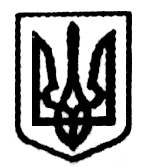       У К Р А Ї Н АЧЕРНІГІВСЬКА ОБЛАСТЬНІЖИНСЬКА МІСЬКА РАДАТридцять сьома сесія шостого скликання                                          Р І Ш Е Н Н ЯВід 12 березня 2013 р.                                                         № 6 – 37/2013Про затвердження нової редакціїПоложення про Ніжинськийміський центр соціальних служб для сім’ї, дітей та молоді	Відповідно до ст.26, 54 Закону України «Про місцеве самоврядування в Україні»,  постанови Кабінету Міністрів України від 28 травня 2012 р. №  489 «Про внесення змін до постанови Кабінету Міністрів України від 27 серпня 2004р. № 1126» та з метою приведення Положення про Ніжинський міський центр соціальних служб для сім’ї, дітей та молоді у відповідність до вимог  діючого законодавства, міська рада вирішила: 1. Затвердити Положення про Ніжинський міський центр соціальних служб для сім’ї, дітей та молоді в новій редакції ( додається). 2. Рішення п’ятдесят сьомої сесії п’ятого скликання Ніжинської міської ради від 24 лютого 2010 року « Про затвердження  Положення про Ніжинський міський центр соціальних служб для сім’ї, дітей та молоді» визнати таким, що втратило чинність.3. Директору НМЦСССДМ Левчук Л.М. провести державну реєстрацію змін до установчого документу згідно чинного законодавства.4. Організацію виконання даного рішення покласти на заступника міського голови Васильєву С.Ю. та директора Ніжинського міського центру соціальних служб для сім’ї, дітей та молоді Левчук Л.М.5. Контроль за виконанням рішення покласти на депутатську комісію з питань соціального захисту населення (голова комісії Шейко Н.В.)          Міський голова                                          М.В.Приходько ПОГОДЖЕНО                                                      ЗАТВЕРДЖЕНОДиректор  Чернігівського                               рішення Ніжинської міської радиобласного центру соціальних                         від  12  березня  2013 р.служб для сім’ї, дітей та молоді                     37  сесія VI скликання_____________ А.А. Кот10    січня   2013 р.ПОЛОЖЕННЯПРО НІЖИНСЬКИЙ МІСЬКИЙ ЦЕНТРСОЦІАЛЬНИХ СЛУЖБ ДЛЯ СІМ’Ї, ДІТЕЙ ТА МОЛОДІ1. Ніжинський міський центр соціальних служб для сім’ї, дітей та молоді (далі - Центр) є спеціальним закладом, що забезпечує організацію та проведення у місті соціальної роботи з соціально незахищеними категоріями сімей, дітей та молоді, які перебувають у складних життєвих обставинах та потребують сторонньої допомоги.2. Центр у своїй діяльності керується Конституцією та законами України, нормативно-правовими актами Президента України і Кабінету Міністрів України, наказами Міністерства соціальної політики, Чернігівського обласного центру соціальних служб для сім’ї, дітей та молоді, рішеннями Ніжинської міської ради та її виконавчого комітету, загальним положенням про центр соціальних служб для сім’ї, дітей та молоді, а також цим Положенням.3. Основною метою діяльності Центру є сприяння у задоволенні соціальних потреб сімей, дітей та молоді, які перебувають у складних життєвих обставинах та потребують сторонньої допомоги.4. Основними принципами діяльності Центру є законність, дотримання  і захист прав людини, системність, доступність, конфіденційність, відповідальність за дотримання етичних та правових норм під час надання допомоги, недопущення негуманних і дискримінаційних дій щодо соціально незахищених категорій сімей, дітей та молоді, які перебувають у складних життєвих обставинах та потребують сторонньої допомоги.5. Центр утворюється, реорганізовується та ліквідовується рішенням Ніжинської міської ради і належить до сфери її  управління. 6. Основними завданнями Центру є:1)  участь у виконанні загальнодержавних та інших соціальних програм шляхом проведення соціальної роботи із сім’ями, дітьми та молоддю;2) створення спеціалізованих формувань та забезпечення їх функціонування;3)  залучення громадськості до проведення роботи з сім’ями, дітьми та молоддю, підтримка та розвиток волонтерського руху.7. Центр:1) проводить соціальну роботу з сім’ями, дітьми та молоддю, які перебувають у складних життєвих обставинах та потребують сторонньої допомоги, шляхом їх виявлення, обліку та вивчення потреб, планування та визначення методів допомоги, надання соціальних послуг, забезпечення за необхідності соціального супроводу;2) сприяє розвитку та підтримці сімейних форм влаштування дітей-сиріт та дітей, позбавлених батьківського піклування, шляхом:	пошуку та підбору кандидатів у прийомні батьки, батьки-вихователі та направлення їх на навчання; навчання та підготовки кандидатів в опікуни та піклувальники за направленням служб у справах дітей;соціального супроводження прийомної сім’ї та будинку сімейного типу;3) проводить у сім’ях, серед дітей та молоді за місцем проживання інформаційно-просвітницьку роботу , спрямовану на формування стандартів позитивної поведінки, здорового способу життя шляхом поширення соціальної реклами і проведення консультацій;4) забезпечує проведення на належному рівні соціальної роботи;5) запобігає професійним ризикам шляхом організації навчання соціальних працівників, наставництва та професійної підтримки на робочому місці;6) виконує інші функції відповідно до покладених на нього завдань.8. Центр під час виконання покладених на нього завдань:взаємодіє з місцевими органами виконавчої влади, органами місцевого самоврядування,підприємствами, установами, організаціями, а також фізичними особами;сприяє громадським організаціям, іншим об’єднанням громадян у реалізації соціально значущих ініціатив і проектів;залучає благодійні організації, громадські організації, суб’єкти господарювання, які провадять підприємницьку діяльність, до розв’язання актуальних соціальних проблем сім’ї, дітей та молоді;здійснює заходи щодо розроблення та поширення соціальної реклами та організації роботи із засобами масової інформації;сприяє волонтерській діяльності у сфері надання соціальних послуг;веде облік проведеної соціальної роботи із сім’ями, дітьми та молоддю, готує статистичні та інформаційно-аналітичні матеріали з питань, що належать до його компетенції;проводить соціологічні дослідження та опитування з метою визначення проблем сім’ї, дітей та молоді;залучає міжнародну фінансову та технічну допомогу, міжнародні гранти, а також надає гуманітарну та іншу допомогу сім’ям, дітям та молоді, які перебувають у складних життєвих обставинах та потребують сторонньої допомоги.9. Центр має право:1) вносити Міністерству соціальної політики, місцевим органам виконавчої влади та органам місцевого самоврядування пропозиції щодо вдосконалення соціальної роботи з сім’ями, дітьми та молоддю;2) подавати пропозиції до проекту місцевого бюджету з питань, що належать до його компетенції;3) утворювати спеціалізовані формування;4) укладати в установленому порядку договори з підприємствами, установами та організаціями, в тому числі іноземними, а також з волонтерами про проведення робіт, спрямованих на виконання покладених на нього завдань;5) залучати спеціалістів підприємств, установ та організацій, за погодженням з їх керівниками, для розгляду питань, що належать до компетенції Центру;6) одержувати від підприємств, установ та організацій інформацію з питань, що належать до його компетенції;7) проводити аналіз, експертизу та здійснювати нагляд, контроль за виконанням соціальних програм і проектів, умовами життєдіяльності, моральним, психологічним та фізичним станом сімей, дітей та молоді, вживати заходів до забезпечення захисту їх прав, свобод і законних інтересів;8) порушувати клопотання про притягнення до відповідальності посадових осіб, винних у порушенні законодавства з питань проведення соціальної роботи із сім’ями, дітьми та молоддю;9) здійснювати захист прав та інтересів сімей, дітей та молоді.10. Соціальні послуги, що надаються Центром, є державними і здійснюються на безоплатній основі.11. Директор Центру призначається на посаду і звільняється з посади міським головою за погодженням з Чернігівським обласним центром соціальних служб для сім’ї,  дітей та молоді.12. Директор Центру:	керує діяльністю Центру, несе персональну відповідальність за виконання покладених на Центр завдань, законність прийнятих ним рішень;визначає ступінь відповідальності його працівників;затверджує структуру та штатний розпис Центру в межах граничної чисельності працівників та фонду оплати праці;затверджує положення про структурні підрозділи Центру та посадові інструкції його працівників;видає у межах своєї компетенції накази організаційно-розпорядчого характеру, організовує і контролює їх виконання;розпоряджається коштами Центру в межах затвердженого кошторису;утворює у центрі конкурсні та атестаційні комісії, організовує підвищення кваліфікації працівників Центру, проводить атестацію працівників Центру;призначає на посаду та звільняє з посади працівників Центру;застосовує заохочення та накладає дисциплінарні стягнення на працівників Центру;здійснює інші повноваження відповідно до законодавства.13. Положення про міський Центр затверджується рішенням Ніжинської міської ради за погодженням з Чернігівським обласним центром соціальних служб для сім’ї, дітей та молоді.14. Для підвищення ефективності діяльності Центру і підготовки рекомендацій з питань поліпшення соціальної роботи із сім’ями, дітьми та молоддю при Центрі можуть утворюватися консультаційні та методичні ради, які провадять діяльність на громадських засадах.15. Ніжинська міська рада забезпечує Центр приміщенням, засобами зв’язку, меблями, оргтехнікою та транспортними засобами.16. Діяльність міського Центру фінансується за рахунок коштів, передбачених у місцевому бюджеті за відповідним кодом бюджетної класифікації видатків та інших джерел.17. Умови оплати праці працівників Центру затверджуються Мінсоцполітики за погодженням з Мінфіном.18. Штатна чисельність працівників Центру затверджується Мінсоцполітики за погодженням з Мінфіном. Кількість працівників Центру визначає міська рада.19.   Центр є юридичною особою, має самостійний баланс, реєстраційні рахунки в установах Державної казначейської служби України, печатку із зображенням Державного Герба України, штамп та бланки із своїм найменуванням і символікою. Подає:Директор НМЦСССДМ                                                         Л.М. ЛевчукПогоджує:Заступник міського голови                                                    С.Ю. ВасильєваНачальник юридичного відділу                                            В.М. Градобик